„Europejski Fundusz Rolny na rzecz Rozwoju Obszarów Wiejskich: Europa inwestująca w obszary wiejskie”.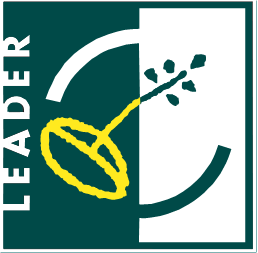 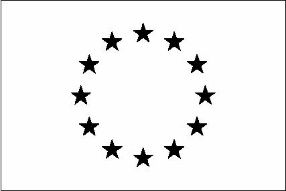 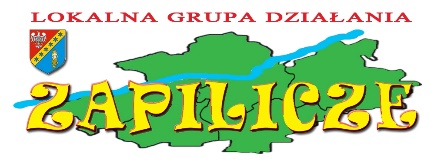 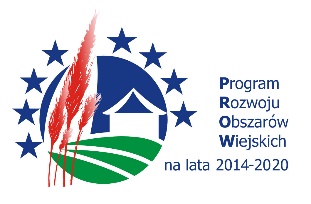 Operacja realizowana przez …………………………….. .Instytucja zarządzająca PROW 2014-2020 – Minister Rolnictwa i Rozwoju Wsi.Operacja pn. „………………………………….”OŚWIADCZENIA DOTYCZĄCE PRZETWARZANIA DANYCH OSOBOWYCH OSOBY FIZYCZNEJ WYSTĘPUJĄCEJ W PODDZIAŁANIU 19.2 WSPARCIE NA WDRAŻANIE OPERACJI W RAMACH STRATEGII ROZWOJU LOKALNEGO KIEROWANEGO PRZEZ SPOŁECZNOŚĆ OBJĘTYM PROGRAMEM ROZWOJU OBSZARÓW WIEJSKICH NA LATA 2014-2020.KLAUZULE INFORMACYJNE:Zgodnie z rozporządzeniem PE i Rady (UE) 2016/679 z dnia 27 kwietnia 2016 r. w sprawie ochrony osób fizycznych w związku z przetwarzaniem danych osobowych i w sprawie swobodnego przepływu takich danych oraz uchylenia dyrektywy 95/46/WE (ogólne rozporządzenie o ochronie danych) Przyjmuję do wiadomości, że:administratorem moich danych osobowych jest …………………………………….. z siedzibą w ………………………………..;z administratorem danych osobowych mogę kontaktować się poprzez adres e-mail: ………………………………..  lub pisemnie na adres korespondencyjny …………………………………………………….;administrator danych wyznaczył inspektora ochrony danych, z którym można kontaktować się w sprawach dotyczących przetwarzania danych osobowych oraz korzystania z praw związanych z przetwarzaniem danych, poprzez adres e-mail: ……………………………………….  lub pisemnie na adres korespondencyjny administratora danych, wskazany w pkt. I.2;zebrane dane osobowe będą przetwarzane przez administratora danych na podstawie art. 6 ust. 1 lit. c) rozporządzenia 2016/679, gdy jest to niezbędne do wypełnienia obowiązku prawnego ciążącego na administratorze danych (dane obowiązkowe) lub art. 6 ust. 1 lit. a) rozporządzenia 2016/679, tj. na podstawie odrębnej zgody na przetwarzanie danych osobowych, która obejmuje zakres danych szerszy, niż to wynika z powszechnie obowiązującego prawa (dane nieobowiązkowe);zebrane dane osobowe na podstawach, o których mowa w pkt. I.4 będą przetwarzane przez administratora danych w celu realizacji zadań wynikających z art. 34 ust. 3 lit. f) rozporządzenia Parlamentu Europejskiego i Rady (UE) nr 1303/2013 z dnia 17 grudnia 2013 r. ustanawiającego wspólne przepisy dotyczące Europejskiego Funduszu Rozwoju Regionalnego, Europejskiego Funduszu Społecznego, Funduszu Spójności, Europejskiego Funduszu Rolnego na rzecz Rozwoju Obszarów Wiejskich oraz Europejskiego Funduszu Morskiego i Rybackiego oraz ustanawiającego przepisy ogólne dotyczące Europejskiego Funduszu Rozwoju Regionalnego, Europejskiego Funduszu Społecznego, Funduszu Spójności i Europejskiego Funduszu Morskiego i Rybackiego oraz uchylającego rozporządzenie Rady (WE) nr 1083/2006 (Dz. Urz. UE L 347 z 20.12.2013 str. 320, z późn. zm.), ustawy z dnia 20 lutego 2015 r. o rozwoju lokalnym z udziałem lokalnej społeczności (Dz.U. z 2018, poz. 140) oraz rozporządzenia Ministra Rolnictwa i Rozwoju Wsi z dnia 24 września 2015 r. w sprawie szczegółowych warunków i trybu przyznawania pomocy finansowej w ramach poddziałania „Wsparcie na wdrażanie operacji w ramach strategii rozwoju lokalnego kierowanego przez społeczność” objętego Programem Rozwoju Obszarów Wiejskich na lata 2014-2020 (Dz.U. z 2017 r. poz. 772 i 1588 oraz z 2018 r. poz. 861).Przyjmuję do wiadomości, że:administratorem moich danych osobowych jest Lokalna Grupa Działania „Zapilicze” z siedzibą 
w Białobrzegach;z administratorem danych osobowych mogę kontaktować się poprzez adres e-mail: lgdzapilicze@poczta.onet.eu  lub pisemnie na adres korespondencyjny Lokalna Grupa Działania „Zapilicze”, Plac Zygmunta Starego 9, 26-800 Białobrzegi;administrator danych wyznaczył inspektora ochrony danych, z którym można kontaktować się w sprawach dotyczących przetwarzania danych osobowych oraz korzystania z praw związanych z przetwarzaniem danych, poprzez adres e-mail: lgdzapilicze@poczta.onet.eu  lub pisemnie na adres korespondencyjny administratora danych, wskazany w pkt. II.2;zebrane dane osobowe będą przetwarzane przez administratora danych na podstawie art. 6 ust. 1 lit. c) rozporządzenia 2016/679, gdy jest to niezbędne do wypełnienia obowiązku prawnego ciążącego na administratorze danych (dane obowiązkowe) lub art. 6 ust. 1 lit. a) rozporządzenia 2016/679, tj. na podstawie odrębnej zgody na przetwarzanie danych osobowych, która obejmuje zakres danych szerszy, niż to wynika z powszechnie obowiązującego prawa (dane nieobowiązkowe);zebrane dane osobowe na podstawach, o których mowa w pkt. II.4 będą przetwarzane przez administratora danych w celu realizacji zadań wynikających z art. 34 ust. 3 lit. f) rozporządzenia Parlamentu Europejskiego i Rady (UE) nr 1303/2013 z dnia 17 grudnia 2013 r. ustanawiającego wspólne przepisy dotyczące Europejskiego Funduszu Rozwoju Regionalnego, Europejskiego Funduszu Społecznego, Funduszu Spójności, Europejskiego Funduszu Rolnego na rzecz Rozwoju Obszarów Wiejskich oraz Europejskiego Funduszu Morskiego i Rybackiego oraz ustanawiającego przepisy ogólne dotyczące Europejskiego Funduszu Rozwoju Regionalnego, Europejskiego Funduszu Społecznego, Funduszu Spójności i Europejskiego Funduszu Morskiego i Rybackiego oraz uchylającego rozporządzenie Rady (WE) nr 1083/2006 (Dz. Urz. UE L 347 z 20.12.2013 str. 320, z późn. zm.), ustawy z dnia 20 lutego 2015 r. o rozwoju lokalnym z udziałem lokalnej społeczności (Dz.U. z 2018, poz. 140) oraz rozporządzenia Ministra Rolnictwa i Rozwoju Wsi z dnia 24 września 2015 r. w sprawie szczegółowych warunków i trybu przyznawania pomocy finansowej w ramach poddziałania „Wsparcie na wdrażanie operacji w ramach strategii rozwoju lokalnego kierowanego przez społeczność” objętego Programem Rozwoju Obszarów Wiejskich na lata 2014-2020 (Dz.U. z 2017 r. poz. 772 i 1588 oraz z 2018 r. poz. 861).Przyjmuję do wiadomości, że:administratorem moich danych osobowych jest Samorząd Województwa Mazowieckiego z siedzibą 
w Warszawie;z administratorem danych osobowych mogę kontaktować się poprzez adres e-mail: urząd_marszalkowski@mazovia.pl  lub pisemnie na adres korespondencyjny Urząd Marszałkowski Województwa Mazowieckiego, ul. Jagiellońska 26, 03-719 Warszawa;administrator danych wyznaczył inspektora ochrony danych, z którym można kontaktować się w sprawach dotyczących przetwarzania danych osobowych oraz korzystania z praw związanych z przetwarzaniem danych, poprzez adres e-mail: iod@mazovia.pl  lub pisemnie na adres korespondencyjny administratora danych, wskazany w pkt. III.2;zebrane dane osobowe będą przetwarzane przez administratora danych na podstawie art. 6 ust. 1 lit. c) rozporządzenia 2016/679, gdy jest to niezbędne do wypełnienia obowiązku prawnego ciążącego na administratorze danych (dane obowiązkowe) lub art. 6 ust. 1 lit. a) rozporządzenia 2016/679, tj. na podstawie odrębnej zgody na przetwarzanie danych osobowych, która obejmuje zakres danych szerszy, niż to wynika z powszechnie obowiązującego prawa (dane nieobowiązkowe);zebrane dane osobowe na podstawach, o których mowa w pkt. III.4 będą przetwarzane przez administratora danych w celu realizacji zadań wynikających z art. 6 ust. 3 pkt 3 oraz ust. 4 i 5 ustawy z dnia 20 lutego 2015 r. o wspieraniu rozwoju obszarów wiejskich z udziałem środków Europejskiego Funduszu Rolnego na rzecz Rozwoju Obszarów Wiejskich w ramach Programu Rozwoju Obszarów Wiejskich na lata 2014-2020 (Dz.U. z 2018 r. poz. 627), ustawy z dnia 20 lutego 2015 r. o rozwoju lokalnym z udziałem lokalnej społeczności (Dz.U. z 2018 r. poz. 140) oraz rozporządzenia Ministra Rolnictwa i Rozwoju Wsi z dnia 24 września 2015 r. w sprawie szczegółowych warunków i trybu przyznawania pomocy finansowej w ramach poddziałania „Wsparcie na wdrażanie operacji w ramach strategii rozwoju lokalnego kierowanego przez społeczność” objętego Programem Rozwoju Obszarów Wiejskich na lata 2014-2020 (Dz.U. z 2017 r. poz. 772 i 1588 oraz z 2018 r. poz. 861).Przyjmuję do wiadomości, że: (informacje wspólne odnoszące się do każdego z ww. administratorów danych)zebrane dane osobowe mogą być udostępniane podmiotom publicznym uprawnionym do przetwarzania danych osobowych na podstawie przepisów powszechnie obowiązującego prawa oraz podmiotom przetwarzającym dane osobowe na zlecenie administratora w związku z wykonywaniem powierzonego im zadania w drodze zawartej umowy, np. dostawcom wparcia informatycznego;zebrane dane osobowe na podstawie art. 6 ust. 1 lit. c) rozporządzenia 2016/679, będą przetwarzane przez okres realizacji zadań, o których mowa w pkt. I-III.5 oraz nie krócej niż do 31 grudnia 2028 roku. Okres przechowywania danych może zostać każdorazowo przedłużony o okres przedawnienia roszczeń, jeżeli przetwarzanie danych będzie niezbędne do dochodzenia roszczeń lub do obrony przed takimi roszczeniami przez administratora danych. Ponadto, okres przechowywania danych może zostać przedłużony na okres potrzebny do przeprowadzenia archiwizacji;przysługuje mi prawo dostępu do moich danych, prawo żądania ich sprostowania, usunięcia lub ograniczenia ich przetwarzania w przypadkach określonych w rozporządzeniu 2016/679;w przypadku uznania, że przetwarzanie danych osobowych narusza przepisy rozporządzenia 2016/679, przysługuje mi prawo wniesienia skargi do Prezesa Urzędu Ochrony Danych Osobowych;podanie danych osobowych na podstawie art. 6 ust. 1 lit. c) rozporządzenia 2016/679 na Liście obecności stanowiącej załącznik d wniosku o rozliczenie grantu w ramach poddziałania 19.2 „Wsparcie na wdrażanie operacji w ramach strategii rozwoju lokalnego kierowanego przez społeczność” objętego Programem Rozwoju Obszarów Wiejskich na lata 2014-2020, wynika z obowiązku zawartego w przepisach powszechnie obowiązujących, dla potrzeb niezbędnych do prawidłowej realizacji operacji w ramach poddziałania 19.2.Tytuł grantu/nazwa zadania: „…………………………………………………………………”Data i miejsce: …………………………………………………………Imię i nazwisko prowadzącego: ……………………………………………………………………                  miejscowość i data                                                                          podpisy osób reprezentujących                  GrantobiorcęNazwa zadania:Data i miejsce realizacji:Znak sprawy: (wypełnia pracownik UM)Liczba uczestników (według umowy/ wniosku o powierzenie grantu)Liczba uczestników rzeczywistaL.p.Imię i nazwisko uczestnikaAdres zamieszkaniaTelefon i e-mailJestem osobą z grupy defaworyzowanejJestem osobą z grupy defaworyzowanejJestem osobą z grupy defaworyzowanejJestem osobą z grupy defaworyzowanejCzytelny podpis*OświadczenieL.p.Imię i nazwisko uczestnikaAdres zamieszkaniaTelefon i e-mailGrupyGrupyOsoby bezrobotneSeniorzy 50+Czytelny podpis*OświadczenieL.p.Imię i nazwisko uczestnikaAdres zamieszkaniaTelefon i e-mailFormalneNieformalneOsoby bezrobotneSeniorzy 50+Czytelny podpis*Oświadczenie1.2.3.4.5.L.p.Imię i nazwisko uczestnikaAdres zamieszkaniaTelefon i e-mailJestem osobą z grupy defaworyzowanejJestem osobą z grupy defaworyzowanejJestem osobą z grupy defaworyzowanejJestem osobą z grupy defaworyzowanejCzytelny podpis*OświadczenieL.p.Imię i nazwisko uczestnikaAdres zamieszkaniaTelefon i e-mailGrupyGrupyOsoby bezrobotneSeniorzy 50+Czytelny podpis*OświadczenieL.p.Imię i nazwisko uczestnikaAdres zamieszkaniaTelefon i e-mailFormalneNieformalneOsoby bezrobotneSeniorzy 50+Czytelny podpis*Oświadczenie1.2.3.4.5.6.7.8.9.10.11.L.p.Imię i nazwisko uczestnikaAdres zamieszkaniaTelefon i e-mailJestem osobą z grupy defaworyzowanejJestem osobą z grupy defaworyzowanejJestem osobą z grupy defaworyzowanejJestem osobą z grupy defaworyzowanejCzytelny podpis*OświadczenieL.p.Imię i nazwisko uczestnikaAdres zamieszkaniaTelefon i e-mailGrupyGrupyOsoby bezrobotneSeniorzy 50+Czytelny podpis*OświadczenieL.p.Imię i nazwisko uczestnikaAdres zamieszkaniaTelefon i e-mailFormalneNieformalneOsoby bezrobotneSeniorzy 50+Czytelny podpis*Oświadczenie12.13.14.15.16.17.18.19.20.21.22.L.p.Imię i nazwisko uczestnikaAdres zamieszkaniaTelefon i e-mailJestem osobą z grupy defaworyzowanejJestem osobą z grupy defaworyzowanejJestem osobą z grupy defaworyzowanejJestem osobą z grupy defaworyzowanejCzytelny podpis*OświadczenieL.p.Imię i nazwisko uczestnikaAdres zamieszkaniaTelefon i e-mailGrupyGrupyOsoby bezrobotneSeniorzy 50+Czytelny podpis*OświadczenieL.p.Imię i nazwisko uczestnikaAdres zamieszkaniaTelefon i e-mailFormalneNieformalneOsoby bezrobotneSeniorzy 50+Czytelny podpis*Oświadczenie23.24.25.26.27.28.29.30.31.32.33.L.p.Imię i nazwisko uczestnikaAdres zamieszkaniaTelefon i e-mailJestem osobą z grupy defaworyzowanejJestem osobą z grupy defaworyzowanejJestem osobą z grupy defaworyzowanejJestem osobą z grupy defaworyzowanejCzytelny podpis*OświadczenieL.p.Imię i nazwisko uczestnikaAdres zamieszkaniaTelefon i e-mailGrupyGrupyOsoby bezrobotneSeniorzy 50+Czytelny podpis*OświadczenieL.p.Imię i nazwisko uczestnikaAdres zamieszkaniaTelefon i e-mailFormalneNieformalneOsoby bezrobotneSeniorzy 50+Czytelny podpis*Oświadczenie34.35.36.37.38.39.40.